St. PETER’S INSTITUTE OF HIGHER EDUCATION AND RESEARCH(Deemed to be University U/S 3 of the UGC Act,1956)Avadi, Chennai – 600 054.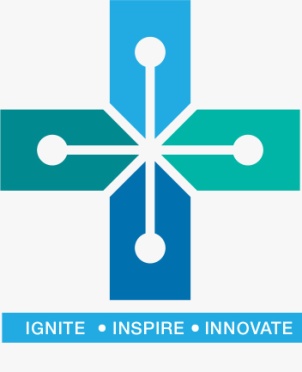 M.A. DEGREE PROGRAMME IN ENGLISH LITERATURE(I to IV SEMESTERS)REGULATIONS AND SYLLABIUNDERCHOICE BASED CREDIT SYSTEMREGULATIONS – 2016(With Amendments)(Effective for the Batch of Students Admitted in 2017-18 and 2018-19)M.A. (ENGLISH) DEGREE PROGRAMMERegulations – 2016(Effective for the Batch of Students Admitted in 2017-18 and 2018-19)Eligibility: Candidates who passed B.A. Degree in English or B.A. / B.Sc. degree with part – II English in the University or an Examination accepted by the Institute as equivalent thereto are eligible for admission to M.A. Degree Programme in English. Duration: Two years comprising 4 Semesters. Each semester has a minimum of 90 working days with a minimum of 5 hours a day.Medium:  English is the medium of instruction and examinations.Eligibility for the Award of Degree: A candidate shall be eligible for the award of degree only if he/she has undergone the prescribed course of study in the University for a period of not less than two academic years (4 semesters), passed the examinations of all the four semesters prescribed carrying 90 credits and also fulfilled such conditions as have been prescribed thereof.Choice Based Credit System: Choice Based Credit System is followed with one credit equivalent to one hour for theory paper and two hours for a practical work per week in a cycle of 18 weeks (that is, one credit is equal to 18 hours for each theory paper and one credit is equal to 36 hours for a practical work in a semester in the Time Table. The total credit for the M.A. Degree Programme in English (4 semesters) is 90 credits.Weightage for a Continuous and End Assessment:The weightage for Continuous Assessment (CA) and End Assessment (EA) is 25:75 unless the ratio is specifically mentioned in the Scheme of Examinations. The question paper is set for a minimum of 100 marks.Course of Study and Scheme of Examinations:I Semester*For the Batch of Students Admitted in 2018-19** Effective From the Batch of Students admitted in 2018-19(Revised Syllabus)II Semester *For the Batch of Students Admitted in 2018-19** Effective From the Batch of Students admitted in 2018-19(Revised Syllabus)III SEMESTER	 @For Batch of Students admitted from 2017-18   @@ Effective from the Batch of Students admitted in 2018-19(Revised Syllabus)IV SEMESTER@For Batch of Students admitted from 2017-18*For the Batch of Students Admitted in 2018-19** Effective From the Batch of Students admitted in 2018-19(Revised Syllabus)Passing Requirements:  The minimum pass mark (raw score) be 50% in End Assessment (EA) and 50% in Continuous Assessment (CA) and End Assessment (EA) put together.  No minimum mark (raw score) in Continuous Assessment (CA) is prescribed unless it is specifically mentioned in the Scheme of Examinations.  Grading System: Grading System on a 10 Point Scale is followed with 1 mark = 0.1 Grade point to successful candidates as given below.CONVERSION TABLE	            (1 mark = 0.1 Grade Point on a 10 Point Scale)	Procedure for CalculationC- Credit,            CA-Continuous Assessment,               EA- End AssessmentEffective Period of Operation for the Arrear Candidates :Two Year grace period is provided for the candidates to complete the arrear examination, if any.National Academic Depository (NAD): All the academic awards (Grade Sheets, Consolidated Grade Sheet, Provisional Certificate, Degree Certificate (Diploma) and Transfer Certificate) are lodged in a digital format in National Academic Depository organized by Ministry of Human Resource Development (MHRD) and University Grants Commission (UGC). NAD is a 24x7 online mode for making available academic awards and helps in validating its authenticity, safe storage and easy retrieval.Registrar11. SyllabusI Semester116PENT01   -  From Chaucer to  17th CenturyUNIT I Chaucer and Medieval England 1. Geoffrey Chaucer       From “The Prologue” to The Canterbury Tales						The Knight						The Prioress						The Wife of Bath						The Monk	        The Doctor of PhysicUNIT 2Poetic Forms During 16th  CenturyLyric, Ballad, Sonnet			Ballad of Sir Patrick Spens                                                    Spenser’s Prothalamion                                                    Wyatt and Surrey’s  sonnets – 2                                                      SonnetsUNIT 3Poetic Forms during 17th CenturyMetaphysical Poetry John Donne					The Canonisation EcstasyUNIT 4SatireJohn Dryden					Absalom and Achitophel.UNIT 5Epic 					 John Milton					Paradise Lost Book IX.C – Core;   E – Elective;   ED – Extra disciplinary. Recommended Texts: 1973, The Oxford Anthology of English Literature Vol. I. The Middle Ages Through the 18th century. OUP, London. Standard editions of texts.Reference Books:T.S. Eliot, 1932, “The Metaphysical Poets” from Selected Essay; Faber and Faber limited, London.H.S. Bennett, 1970, Chaucer and the Fifteenth Century, Clarendon Press, London.Malcolm Bradbury and David Palmer, ed., 1970 Metaphysical Poetry, Stratford - upon – Avon Studies Vol. II, Edward Arnold, London.William R. Keast, ed., 1971, Seventeenth Century English Poetry: Modern Essays in Criticism, Oxford University Press, London.A.G. George, 1971,  Studies in Poetry, Heinemann Education Books Ltd., London.David Daiches, 1981, A Critical History of English Literature Vols. I & II., Secker & Warburg,  London.Thomas N. Corns, ed., 1993, The Cambridge Companion to English Poetry: Donne to Marvell,  Cambridge University Press, Cambridge.H.J.C. Grierson, “Metaphysical Lyrics and Poems of the Seventeenth Century” OUP, 1983, London. Website, e-learning resources.               http://www.english/.org.uk/chaucer/htm116PENT02   -   ELIZABETHAN AND JACOBEAN DRAMAUNIT I Beginnings of Drama Everyman			Miracle and Morality Plays UNIT 2The Senecan and Revenge Tragedy Thomas Kyd                                           The Spanish TragedyUNIT 3Elizabethan  Theatre 			Theatres, Theatre groups, 				                     audience, actors and conventionsUNIT 4Tragedy and Comedy				Christoper Marlowe 			           Doctor FaustusBen Jonson 					 VolponeUNIT 5Jacobean Drama				John Webster 				 Duchess of MalfiRecommended Texts:  Standard editions of textsReference Books:Bradbrook, M.C., 1955, The Growth and Structure and Elizabethan Comedy, London.Tillyard E.M.W., 1958, The Nature of Comedy & Shakespeare, London.Una Ellis-Fermor, 1965,  The Jacobean Drama: An Interpretation,  Methuen & Co.,  London. John Russell Brown and Bernard Harris, eds.,   Elizabethan Theatre, Stratford - upon - Avon Studies Vol 9., Edward Arnold, London.Allardyce Nicoll, 1973,  British Drama, Harrap, London.Bradbrook, M.C., 1979, Themes and Conventions of Elizabethan Tragedy, Vikas Publishing House Pvt., Ltd., (6th ed)  New Delhi.Michael Hathaway, 1982, Elizabethan Popular Theatre : Plays in Performance, Routledge,  London.Kinney, Arthur .F., 2004, A Companion to Renaissance Drama, Oxford: Blackwell Publishing.Website, e-learning resourceshttp://www.clt.astate.edu/wmarey/asste%http://eb.com(Encyclopaedia  Britannica – restricted site)http://en.wikipedia.org/wiki(qualified search results on Elizabethan Theatre, Restoration Drama, Comedy of Manners, realism, naturalism, Abbey Theatre, Gaelic Revival, Modern Celts, Epic Theatre, Political Theatre, Experimental Theatre, etc. and on individual authors.)http://www.questia.com(online library for research)116PENT03   -   ORIGINS AND DEVELOPMENTS UPTO 18TH CENTURYEffective From the Batch of Students admitted in 2018-19(Revised Syllabus)UNIT I Novel as a Form, Concepts and Theories about the Novel; Poetics of the Novel – definition, types, narrative modes: omniscient narration. UNIT 2Allegorical Novel and Satire John Bunyan						The Pilgrim’s ProgressJonathan Swift 					Gulliver’s TravelsUNIT 3The New World Novel Daniel Defoe						Robinson CrusoeUNIT 4Picaresque NovelLaurence Stern					Tristam ShandyUNIT 5Middle Class Novel of MannersJane Austen 							EmmaC – Core;   E – Elective;   ED – Extra disciplinaryRecommended Texts:  Standard editions of textsReference Books:Wayne C. Booth, 1961, The Rhetoric of Fiction, Chicago University Press, London.F.R. Leavis, 1973,  The Great Tradition, Chatto & Windus, London.Ian Watt, 1974, Rise of the English Novel, Chatto & Windus, London.Frederick R Karl, 1977,  Reader’s Guide to the Development of the English Novel till the 18th Century,  The Camelot Press Ltd. Southampton.Ian Milligan, 1983, The Novel in English: An Introduction, Macmillan, Hong KongWebsite, e-learning resourceshttp://en.wikipedia.org/wiki/novel116PENT04  -  INDIAN WRITING IN ENGLISH AND IN TRANSLATIONUNIT I Indian Classical literary Tradition; impact of English Studies on India; Colonialism; Nationalism; Nativism and Expatriatism; Socio-Cultural issues such as gender, caste and regionUNIT 2PoetryRabindranath Tagore					Gitanjali: 12,36,63,12)                                                                         The Time my journey takes is long							36) This is my prayer to Thee							63) Thou  hast made                                                                          me known to friendsNissim Ezekiel                                            	“Background Casually”                                                                        (Indian Writing in English                                                                        ed. Makarand Paranjape,                                                                       Macmillan 1993, p.112)K.K Daruwalla						“Hawk” from The Anthology 							of Twelve Modern  Indian 									Poets Ed. A.K.  Mehrotra 							                                 (OUP, 1992)Arun Kolatkar						From Jejuri 	The Bus								A ScratchKamala Das	                                              	Introduction, EunuchsUNIT 3DramaVijay Tendulkar                                                  Silence! The Court in Session		UNIT 4Prose and FictionProseSri Aurobindo                                                     The Renaissance in India B.R. Ambedkar				           Extracts 4, 5 and 6 from 						           Annihilation of Caste ed.                                                                         Mulk Raj Anand (Delhi:                                                 Arnold Publishers, 1990, pp.                   47-54)FictionR.K. Narayan				                     The Painter of SignsShashi Deshpande                                              Dark Holds No TerrorUNIT 5Indian Literature in TranslationPoetry The following Selections from A.K. Ramanujan’s “Love and War” (The Oxford Indian Ramanujan, ed., Molly Daniels, OUP, 2004).			  			          Kapilar, Akananooru pg. 82			 		 	          Purananooru  pg. 356Short StoryThe following selections from Routes: Representations of the West in Short Fiction from South India in Translation eds. Vanamala Viswanatha, V.C. Harris, C. Vijayashree and C.T. Indra (Macmillan 2000).KannadaMasti Venkatesa Iyengar		The Sorley EpisodeMalayalamP. Surendran					Synonyms of the OceanTamilPudumai Pithan				TeachingRecommended Texts:   Standard editions of textsReference Books:K.R. Srinivasa Iyengar, 1962,  – History of Indian Writing in English, Sterling Publishers, New Delhi.Herbert H. Gowen, 1975, A History of Indian Literature, Seema Publications, Delhi.William Walsh, 1990, Indian Literature in English, Longman, London.Subhash Chandra Sarker, 1991, Indian Literature, and Culture, B.R. Publishing Corporation, Delhi.M.K. Naik & Shyamala A Narayan, 2001, Indian English Literature 1980-2000: A Critical Survey , D.K. Fine Art Press (P) Ltd., New Delhi.Tabish Khair, 2001, Babu Fictions: Alienation in Contemporary Indian English Novels., OUP.Rajul Bharagava Ed., 2002, Indian Writing in English: The Last Decade, Rawat Publications, New Delhi.K. Satchidanandan, 2003, Authors, Texts, Issues: Essays on Indian literature, Pencraft International, New Delhi.P.K. Rajan ed., 2004, Indian Literary Criticism in English: Critics, Texts, Issues, Rawat Publications, New Delhi.Bruce King, 2001, Modern Indian Poetry in English, OUP, New Delhi.Amit Chandri, 2001, The Picador Book of Modern Indian Literature, Macmillan, London. A.K. Mehrotra, 2003, An Illustrated History of Indian Literature in English. Permanent Black, New Delhi.                 Website, e-learning resources                     http://en.wikipedia.org/wik/indian_wring_in_englishElective – I116PENT05  -   CLASSICS IN TRANSLATIONUNIT 1  Concepts  Religion and literature- Religion as a source of literature- The human sciences- Philosophy and Literature – concepts of Marxism, Naturalism and Realism in fiction- superstition and belief reflected in literature – World literature as one.UNIT 2 Poetry Thiruvalluvar            Thirukkural. (Penguin                                 selections translated by Rajaji.                               UNIT 3    Prose Plato                        Portrait of Socrates.UNIT 4  Prose FictionKalki’s            	Parthiban KanavuCamus                   	The Outsider.Thakazhi Sivasankaram Pillai  Chemmeen.   UNIT 5  Drama Sophocles                Oedipus RexIbsen                       A Doll’s House.Recommended Texts:   Standard editions of texts. Reference Books:Lau Magnesm,  A Dictionary of Modern Eurpean Literature.Raymond Williams, Drama from Ibsen to Brecht.Elective – II116PENT06 -   SPOKEN ENGLISH(For the batch of students admitted in 2018-19)Objectives of the Course: The course aims at equipping the students in the skills of oral communication.Recommended Reading: Study Speaking: A Course in Spoken English for academic purposes. Kenneth Anderson, Joan Maclean and Tony Lynch. Cambridge: Cambridge University Press, 2004II Semester216PENT01  -  AMERICAN LITERATUREUNIT I Concepts and Movements: Beginnings of American Literature; Transcendentalism; Individualism; The American South; The Frontier; Counter – Culture; Harlem Renaissance; Rise of Black Culture and Literature; Multiculturalism.UNIT 2PoetryWalt Whitman			                    Passage to IndiaEmily Dickinson				Success is Counted Sweetest						The Soul Selects her own society 						Because I could not stop for death Robert Frost					Home BurialWallace Stevens				Anecdote of the JarE.E. Cummings				Any one lived in a pretty how 						townGwendolyn Brooks				Kitchenette BuildingUNIT 3DramaEugene O’Neill				Long Day’s Journey into the NightMarsha Norman				‘Night MotherUNIT 4FictionMark Twain				           Adventures of Huckleberry Finn Alice Walker				           The Color PurpleUNIT 5ProseR.W. Emerson			                     Self – Reliance (An Anthology: American 					           Literature of the Nineteenth Century. ed. 					           Fisher, Samuelson & Reninger, VaidHenry David Thoreau		                     Walden (Chapter titled “Pond”)Recommended Texts: Egbert S. Oliver ed., An Anthology: American Literature, 1890-1965, Eurasia Publishing House (Pvt) Ltd., New Delhi.Mohan Ramanan ed., 1996, Four centuries of American Literature, Macmillan India Ltd., Chennai.Standard Editions of textsReference Books :       John Russell Brown and Bernard Harris, ed.,  1970, American Theatre, Edward Arnold. Daniel Hoffman ed., 1979, Harvard Guide to Contemporary American Writing, Oxford University Press, New Delhi.                 Owen Thomas, 1986, Walden and Civil Disobedience: Norton Critical Edition                     ed. Prentice – Hall & Indian Delhi.                 Website, e-learning resources                    www.gonzago.edu/faculty/cample/enl311/litfram.html216PENT02 -   Poetry II:   Eighteenth to Nineteenth CenturyUNIT I Classicism and  Augustan Ideals: Wit, Taste, Decorum, Propriety, Purity of Genre and Poetic Diction; Heroic Couplet; Verse Satire and Urbanism; Romantic Revolt; Pre-Raphaelites UNIT 2Augustan Satire Alexander Pope	 			The Rape of the Lock,                                                           Canto I (The Rape of the Locked.                                                          Geoffrey Tillotson. Methun 						 & Co. 	Ltd. London. 1941).UNIT 3Transitionists William Blake		 		           From Songs of Experience 				                     The Echoing Green  Night. From  Songs of Innocence  LondonWilliam Collins  			           Ode to Evening UNIT 4Romantics William Wordsworth			           Ode on the Intimations of 					           ImmortalityS.T. Coleridge		  		           Dejection: An OdeP.B. Shelley   				           Ode to SkylarkJohn Keats 				           Ode on a Grecian UrnUNIT 5VictoriansRobert Browning				Fra Lippo LippiLord Alfred Tennyson  			Lotus EatersG.M.  Hopkins 				The WindhoverMatthew Arnold 				Dover BeachRecommended Texts:   1973, The Oxford Anthology of English Literature Vol. II. , OUP, London. Standard editions of text.Reference Books:Douglas Grant, 1965, New Oxford English Series, OUP, Delhi. Shiv K. Kumar, 1968, British Romantic Poets: Recent Revaluations,  University of London Press Ltd., London. A. E. Dyson, ed., 1971 Keats ODES, Case Book series, Macmillan Publication Ltd., London.Malcolm Bradbury, David Palmer, eds., 1972, Stratford–upon–Avon Studies, Arnold-Heinemann, New Delhi.Graham Hough, 1978, The Romantic Poets, Hutchinson & Co., London.David Daiches, 1981, A Critical History and English Literature Vols. II & III. Secker & Warbarg, London.Website, e-learning resourceshttp://en.wikipedia.org/wiki/English_poetry216PENT03   -   Drama II:   Restoration to Twentieth CenturyUNIT I The Revival of Theatre; Comedy of Manners; Decadence in Restoration Drama; Sentimental Comedy; Decline of Drama in the 19th Century; Realism and Naturalism; Irish Dramatic Movement; Epic Theatre; Comedy of Menace; Post-Absurd Theatre and Women’s Theatre.UNIT 2Restoration John Dryden					All for LoveWilliam Congreve				The Way of the WorldUNIT 3Irish Dramatic MovementJ.M  Synge	 				The Playboy of the Western WorldUNIT 4Epic Theatre Bertolt Brecht				 Mother Courage and her ChildrenComedy of MenaceHarold  Pinter 				 Birthday PartyUNIT 5Post-Modern DramaSamuel Beckett                                        Waiting for GodotRecommended Texts:   Standard editions of textsReference Books:Raymond Williams, 1968,  Drama From Ibsen to Brecht, Chatto & Windus, Toronto.Harold Love, ed., 1972, Restoration Literature;  Critical Approaches, Methuen & Co . Ltd,  London.A.C.Ward, 1975, Longman Companion to Twentieth Century Literature, Second Edn., Longman, London.Kennedy, Andrew, 1976, Six Dramatists In Search of A Language, Cambridge University Press, London.Una Ellis – Fermor, 1977, The Irish Dramatic Movement, Methuen and Company Ltd. G.J. Watson, 1983,  Drama: An Introduction, Macmillan, Hong Kong.Banham, Martin, 1995, The Cambridge Guide to Theatre, Cambridge University Press, Cambridge.Arnold P. Hinchliffe, 1999,  The Absurd (The Critical Idiom), Methuen          and Co., London. Innes, Christopher, 2002, Modern British Drama The Twentieth Century, Cambridge University Press, Cambridge.Rabey, David Ian, 2003, English Drama Since 1940, Pearson Education Ltd., London.Website, e-learning resourceshttp://en.wikipedia.org/wiki/English_dramahttp://eb.com(Encyclopaedia  Britannica – restricted site)http://en.wikipedia.org/wiki(qualified search results on Elizabethan Theatre, Restoration Drama, Comedy of Manners, realism, naturalism, Abbey Theatre, Gaelic Revival, Modern Celts, Epic Theatre, Political Theatre, Experimental Theatre, etc. d on individual authors.)http://www.questia.com(online library for research)216PENT04  -   Fiction II: Nineteenth to Twentieth Century Effective From the Batch of Students admitted in 2018-19(Revised Syllabus)UNIT I French Revolution – Victorian Social Scene Gender– Industrial Development – Colonial Expansion – Issues – Class,  Liberal Humanism and the Individual – Individual and the Environment – Man and Fate, realism,multiple narration, stream of consciousness, point of view.  UNIT 2The Victorian Socio - Political and Economic ScenarioJoseph Conrad				Heart of Darkness.UNIT 3Women’s IssuesCharlotte Bronte				Jane EyreGeorge Eliot 					Mill on the FlossUNIT 4Liberal Humanism, Individual Environment and Class IssuesD.H. Lawrence				To RainbowVirginia Woolf					To the LighthouseUNIT 5QuestJames Joyce	                            Portrait of the Artist as a Young ManRecommended Texts:   Standard editions of texts in Macmillan Classics Series.Reference Books:Arnold Kettle, 1967, An Introduction to English Novel Vol. II, Universal Book Stall, New Delhi.Raymond Williams, 1973, The English Novel: From Dickens to Lawrence, Chatto & Windus, London. Malcom Bradbury and David Palmer. Eds., 1979, Contemporary English   Novel,   Edward Arnold Press,  London.Ian Watt, 1991, The Victorian Novel: Modern Essays in Criticism, OUP, London.Dennis Walder, Ed., 2001, The 19thCentury Novel; Identities, Roultledge, London.Website, e-learning resourceshttp://en.wikipedia.org/wiki/English_literature ELECTIVE III216PENT05 -  ENGLISH FOR CAREERSUNIT I Basic concepts in effective business writing and Knowledge Management.UNIT 2Editing techniques for Newsletters and Press Releases.UNIT 3Writing for oral communication, Online CV writing.[FOR OTHER DEPARTMENTS ONLY]UNIT 4Writing for a website  [FOR OTHER DEPARTMENTS ONLY].Reference Books : Robert Heller,  1998, Communicate Clearly – Dorling Kindersley Ltd., London.Matthukutty M. Monippnally, 2001, Business Communication Strategies, Tata Mc Graw Mill.T.M. Farhatullah, 2002, Communication Skills for Technical Students, Orient Longman.2004, Write to the top – Writing for Corporate Success; Deborah Dumame; Random HouseJayashree Balan, 2005, Spoken English, Vijay Nicole Imprints.Extra Disciplinary - I216PENT06 - ENGLISH FOR PROFESSIONAL COMMUNICATION (For the Batch of Students Admitted in 2018-19)Reference Books :Robert Heller,  1998, Communicate Clearly – Dorling Kindersley Ltd., London.Matthukutty M. Monippnally, 2001, Business Communication Strategies, Tata      McGraw Mill.T.M. Farhatullah, 2002, Communication Skills for Technical Students, Orient      Longman.2004, Write to the top – Writing for Corporate Success; Deborah Dumame; Random      HouseJayashreeBalan, 2005, Spoken English, Vijay Nicole Imprints.III Semester316PENT01 -   SHAKESPEARE STUDIESUNIT I 	Shakespeare Theatre; Theatre Conventions; Sources; Problems of categorization; Trends in Shakespeare Studies upto the 19th Century; Sonnet and court politics; famous actors; theatre criticism; Shakespeare into film & play production.UNIT 2Sonnets  					Sonnets – 12, 65, 86,130Comedies 					Much Ado About Nothing						Winter’s TaleUNIT 3Tragedy 					OthelloUNIT 4History					Henry IV Part IUNIT 5Shakespeare Criticism Modern approaches - mythical, archetypal, feminist, post-colonial, New historicist; A.C. Bradley (extract)			Chapter V & VI  and the New 						Introduction by John Russell 						Brown in Shakespearean                                                                  Tragedy by A.C.Bradley,                                                               London , Macmillan, Third                                                                Edition , 1992Wilson Knight 				Macbeth and the Metaphysic of 						Evil (1976, V.S. Seturaman & 						S. Ramaswamy  English 						Critical Tradition Vol. I. 						Chennai, Macmillan).Stephen Greenblatt				Invisible Bullets: Rennaissance 						Authority and its Subversion, 						Henry IV & Henry V, in                                                                  Shakespearean Negotiations.                                                                New York: 						Oxford University Press, 1988 						Also in Political Shakespeare:                                                                 New Essays in Cultural 						Materialism. Eds.Jonathan 						Dollimore and  Alan Sinfield 						Manchester University Press,                                                              1994.Ania Loomba             			Sexuality and Racial Difference                   					in Gender, Race, And Renaissance Drama, 							Manchester UP, 1989.Recommended Texts: 	 Stephen Greenblatt, ed., 1997, The Norton Shakespeare, ( Romances & Poems, Tragedies, Comedies), W.W. Norton & Co., London.Standard editions of texts.Reference Books:Bradley,  A.C., 1904,  Shakespearean Tragedy, Macmillan, London.Spurgeon, 1935, C.F.E. Shakespeare’s, Imagery and what It Tells us, Cambridge UP,  Cambridge.E.M.W. Tilliyard, 1943, Elizabethan World Picture, Chatto and Windus, London.Knight G.W., 1947, The Crown of Life: Essays in Interpretation of Shakespeare’s Final Plays, Oxford.Harrison, 1951, G.B. Shakespeare’s Tragedies, Routledge, London.Henn, T.R., 1956, The Harvest of Tragedy, London.Knight G.W., 1957, The Wheel of Fire: Essays in Interpretation of Shakespeare’s Sombre Tragedies, New York.Muir K., 1961, William Shakespeare: The Great Tragedies, London.Hunter G.K. William Shakespeare, 1962, The Late Comedies, London & New Year.Knights, L.C., 1962,  William Shakespeare: The Histories, London.Eastman A.M. & G.B. Garrison eds., 1964, Shakespeare’s Critics from Jonson to Auden : A Medley of Judgments, Michigan.Oscar James Campbell, ed., 1966, A Shakespeare Encyclopedia,  London, Methuen & Co. Jonathan Dollimore, ed., 1984, The Radical Tragedy,  The Harvester Press, Cambridge.Shakespeare Surveys, (Relevant Volumes).John f. Andrews, ed., 1985, William Shakespeare: His World, His Work, His Influence, Charles Scribner’s Sons.Stephen Greenblatt, 1988, Shakespearean Negotiations, Oxford University Press . Ania Loomba, 1989, Gender, Race, Renaissance Drama, Manchester, MUP.Jonathan Dollimore and Alan Sinfield, eds., 1994, Political Shakespeare, Manchester University Press.Website, e-learning resourceshttp://www.shakespeare.bham.ac.uk/resources316PENT02  -  ENGLISH LANGUAGE AND LINGUISTICS** Effective From the Batch of Students admitted in 2018-19(Revised Syllabus)Unit I - PhonologyThe Sounds of LanguageThe Sound Patterns of LanguageTranscription & Reverse TranscriptionUnit II - Linguistics Language and the BrainLanguage & Regional VariationLanguage & Social VariationLanguage & CultureUnit III - Teaching of English as Second Language (TESL)English Language Teaching (ELT), English as Foreign Language (EFL), English as Second Language (ESL), English for Specific Purpose (ESP)ELT Theories, Approaches, and MethodsStudent Diversity and Classroom Management; Teacher as Facilitator or MentorClassroom Observation; Teacher Reflection; Teaching JournalsPeer Teaching and Group Teaching; Professional Development of Teachers. Unit IV - Curriculum Development and Language AssessmentTypes of Syllabus; Materials Design and Development; Lesson PlansSynchronous and Asynchronous Learning, Learning Management Systems (LMS)Outcome Based Education (OBE), Bloom’s Taxonomy, ADDIE ModelWash-Back Effect; Formative and Summative AssessmentTest Validity, Reliability, and Practicality; Multiple Choice Questions (MCQ), Item Difficulty, Distractor Analysis Common European Framework of Reference for Languages(CEFR)Unit V - Digital Literacy and Action Research Digital Language Labs - Synchronous and Asynchronous language teaching ICT tools, Mobile Learning, Video-Conferencing, Podcasting, Digital Story-telling  Web 2.0 - Language Learning apps, Blogs, Social Networks,Blended Learning, Flipped ClassroomFundamental Research, Empirical Research, Evaluative Research, Action Research.Recommended Texts: Balasubramanian.T. A Textbook of English Phonetics for Indian Students .  Laxmi Publications, 2013.Common European Framework of Reference for Languages: Learning, Teaching, Assessment - http://ebcl.eu.com/wp-content/uploads/2011/11/CEFR-all-scales-and-all-skills.pdfCrystal, David.  A Dictionary of Linguistics and Phonetics. Blackwell Publishing, 2008Crystal,David. The Cambridge Encyclopedia of the English Language. Cambridge University Press, 2003David Nunan, Syllabus Design, Oxford U P, 1988.Jack C. Richards and Charles Lockhart. Reflective Teaching in Second Language Classrooms. Cambridge University Press, 1994.Jack C.Richards and Theodore Rodgers. Approaches and Methods in Language Teaching. Cambridge University Press, 2010.Monica and BogdanPatrut (ed.) Social Media in Higher Education: Teaching in Web 2.0, Idea Group, 2013.Prabhu, N.S. Second Language Pedagogy. Oxford U P, 1987.Rod Ellis. The Study of Second Language Acquisition. Oxford University Press, 1994.Thomas M. Haladyna. Developing and Validating Multiple-Choice Test Items, Lawrence Erlbaum Associates, 1999.Yule, George.The Study of Language . Cambridge University Press, 201316PENT03  -   LITERARY CRITICISM AND LITERARY THEORYUNIT I Imitation - Pleasure and Instruction - Myths and Archetypes -Poetic Structure -Diction; Text –Author-Reader - The ‘Other’ – Formalism – Structuralism – Deconstruction –  Post-Colonialism.UNIT 2 Classical, Neo - Classical and Romantic CriticismAristotle                                                      Poetics: Aristotle’s view of                                                                  Imitation & Definition of 					              Tragedy Chapters 1-3,6-12  and 14.           Sir Philip Sidney 	        Apologie for PoetryWilliam Wordsworth			              Preface to Lyrical Ballads S.T. Coleridge 				    Biographia Literaria Ch 14UNIT 3 Humanistic CriticismMatthew Arnold				Study of PoetryT.S. Eliot					Tradition and the Individual TalentUNIT 4 Formalism and StructuralismCleanth Brooks				Language of ParadoxNorthrop Frye				          The Archetypes of LiteratureGerard Genette				Structuralism and Literary 						Criticism UNIT 5 Post StructuralismRoland Barthes				Death of the AuthorEdward Said					(From “Orientalism” Extract in 						A Post Colonial Studies Reader)Recommended Texts:T.S. Dorsch. Tr., 1965, Classical Literary Criticism Penguin Books. Chapters 1 to 3, 6 to 12  and 14.David Lodge, ed., 1972, Twentieth Century Literary Criticism, Longman, London.S. Ramaswamy and  V.S. Seturaman, 1976,1979 (Two Vols.), English Critical Tradition, Macmillan, Chennai.David Lodge, ed., 1989, Modern Literary Theory, Longman, London.V.S. Seturaman, ed., 1989 Contemporary Criticism,  Macmillan, Chennai.Ashcroft, Griffith & Tiffin, eds., 1995, Post-Colonial Studies  Reader, Routledge, London.Reference Books :M.H. Abrams,  , 1953, The Mirror and the Lamp, OUP, Oxford.Wimsatt and Brooks, ed., 1957,  Literary Criticism – A Short History, Prentice-Hall, Delhi.David Daiches, 1984, Critical approaches to Literature, Revised Edition, Orient Longman, Hyderabad.EXTRA DISCIPLINARY-II316PENT04 -  LITERATURE ANALYSIS APPROACHES AND COPY EDITING(For the Batch of Students Admitted in 2017-18)UNIT I:  Practical Criticism – Critique and Book Review.UNIT 2:  Publishing Industry: Concept organisation function.UNIT 3: Copy Editing : Basics Functions Role and Process;              Copy Editor: Role and ResponsibilityUNIT 4:  Proof Reading, Editing and E- PublishingUNIT 5:  Technical Writing- Manuals, Business Correspondence Recommended Text:Rob Kitchin& Duncan Fuller, 2005, The Academic’s Guide to Publishing,  Vistaar Publications, New Delhi.Reference Books:Practical Criticism : D.H. Rawlinson, The Practice of Criticism V.S. Seturaman et.al., Practical Criticism C.B. Cox: The Practice of Criticism.Resource books for teachers (eds) Krishnaswamy&Sivaraman. Interface between Literature and Language (ed) Durant &Fabb. Reading Literature,  Gower& Pearson.Kamath, M.V. The Journalist ‘s Handbook, VaniEductional Books, New Delhi, 1986.Kamath, M.V. Professional Journalism.Teal, L. and Taylor R. Into the Newsroom: An Introduction to Journalism.Warren, Thomas, L. , 1985, Technical Writing. Purpose, Process and Form, Wadsworth Publishing Company.Itule, Bruce. D., 1994,  News Writing and Reporting for Today’s Media. McGraw Hill.Gerson, Sharon, J. and Steven, M. Gerson., 2000, Technical Writing: Process and Product, Prentice Hall.Elective IV316PENT05 - INTRODUCTION TO TRANSLATION STUDIES(For the Batch of Students admitted from 2017-18)OBJECTIVES OF THE COURSETo sensitize learners to the role of translations in societyTo introduce learners to basic skills in translationUnit 1 Basic concepts of Translation  						Kinds of TranslationInterlingualIntralingualIntersemioticConcepts to be derived from practiceSource Language and Target LanguageEquivalenceWord for word, Sense for SenseUnit 2 Translation in the Indian context					             Introduction to Short Fiction from South India by Mini KrishnanTranslating Culture CodesUnit 3 Literary Texts in translation					VM Basheer			- Poovan BananaKi. Rajanarayanan		- ‘The Chair’ in Tamil Story, Ed. Dilip KumarComparing two translation of a TextUnit 4 Application of  Translation						Dubbing and Subtitling AdvertisementsFilm				Harry Potter and the Order of the PhoenixUnit 5	Practical Application Tasks	Recommended Reading Baker, Mona, In Other Words: A Course Book on Translation. London: RoutledgeBassnet, Susan. Translation Studies. London & New York : Routledge, 1991.Catford, J.C. A Linguistic Thoery of Translation: An Essay in Applied LinguisticsDuff, Alan, Translations. Oxford: OUP, 1989. London: OUP, 1965.Newmark, Peter. A textbook of Translation. London: Prentice Hall, 1988.Savory, Theodore. The Art of V. London: Cape, 1957.Steiner George. After Babel: Aspects of Language and Translation.    V. London:IV Semester416PENT01   -   TWENTIETH CENTURY POETRYUNIT I Edwardian and Georgian Poetry - Modernism – Modernity – Religion – Imagism – Symbolism – Influence of representational arts in poetry - European influences – Influence of Marx on World Wars – Welfare State – Free Verse – Montage, Postmodern Poetry and PoliticsUNIT 2Classical ModernistsW.B. Yeats					 Sailing to ByzantiumT.S. Eliot 					 The WastelandUNIT 3War and Modernist PoetryWilfred Owen 		 			Strange MeetingW.H. Auden 		 			In Memory of W.B. Yeats UNIT 4Anti–ModernismMovement PoetsPhilip Larkin 		 			Whitsun Weddings  Ted Hughes 		 			Crow’s TheologyThom Gunn 		 			On the MoveWelsh Poets      Dylan Thomas		 			Do Not Go Gentle Into That Good NightR. S. Thomas		 			HereUNIT 5Post-Modern PoetrySeamus Heaney  	 		          DiggingCraig Raine  	             		          A Martian Sends a Post Card HomeRecommended Texts: Michael Schmidt, ed., 1980, Eleven British Poets: An anthology,  Methuen & Co. Ltd., Cambridge.Richard Ellmann & Robert O’Clair, 1988, The Norton Anthology of Modern Poetry, Norton & Company, New York.References Books:Cleanth Brooks, 1939, Modern Poetry and the Tradition, University of North Carolina , Press.T.H. Jones, 1963,  Dylan Thomas, Oliver & Boyd Ltd.Norman Jeffares, 1971, Yeats: Profiles in Literature, Routledge & Kegan Paul   London. Harlod Bloom, 1972, Yeats,  Oxford University Press, London.1974, Eight Contemporary Poets, Oxford University Press. London,1976, Poetry of the First World War, J.M. Gregson Studies in English Literature Series Edward Arnold, London.John Unterecker, 1977, A Reader’s Guide to William Butler Yeats, Thames and Hudson Southampton.1978, The Pelican Guide to English Literature: The Modern Age, Penguin Books.P.R. King, 1979, Nine Contemporary Poets: Critique of poetry,  Metheun, London.Rajnath, 1980,  T.S. Eliot’s The Theory and Poetry, Arnold Hienemann: New Delhi.Website, e-learning resourceshttp://en.wikipedia.org/wiki/English_literaturehttp://en.wikipedia.org/wiki/poetry416PENT02  -   WRITINGS BY AND ON WOMENUNIT 1: Varieties of Feminism – concept of gender – androgyny- Language of women –                environment and women- double marginalisation.UNIT 2:    Poetry:                 Anne Bradstreet                 			Prologue                Marianne Moore                			Poetry                Sylvia Plath                        			Lady Lazarus.                Maya Angelou                   			Still  I  Rise                Margaret Atwood               			Marsh                                                                		Languages                Charmaine  D’Souza          			When God 
                                                               		made me a                                                                  		Whore(Rajani P, V. 					      			Rajagopalan, Nirmal 					     			Selvamony, eds., 					     			Living & Feeling, 					     			Dept. of English., 					     M.C.C.)UNIT 3:    Prose:John Stuart Mill                                                           On subjection of women (V.S. 			                                                   Seturaman & C.T. Indra ed., 			                                                   1994, Victorian Prose,Macmillan 			                                                   India, Chennai. pp-318)Virginia Woolf                                                                A Room of One’s Own                                                                                  (chapters 3 & 4)  (Jennifer  Smith 				                                         ed., 1998, A Room of One’s Own                                                                                                             by Virginia Woolf, 				                                        Cambridge UP, New Delhi.) Vandana Shiva                                                          “Introduction to                                                                                                                           Ecofeminism”( Vandana Shiva & 			                                                     Maria Mies, 1993, Ecofeminism, 			                                                   Kali for Women, New Delhi.  Alice Walker                                                         In Search of Our  Mother’s GardenUNIT 4:  FictionArundathi Roy                                                              The God of Small ThingsJean Rhys                                                                    Wide Sargosa  SeKate Chopin                 		                                The AwakeningUNIT 5:  Drama Lorraine Hansberry                                                        Raisin in the SunJane Harrison                 		                                 StolenRecommended Texts: Sandra M. Gilbert and Susan Gubar, ed., 1985, The Norton Anthology of Literature by Women, New York.Rajani P. , V. Rajagopalan, and Nirmal Selvamony, Who says my hand a needle better fits: An Anthology of American Women Writing, Dept. of English, Madras Christian College, Tambaram. Standard editions of texts.Reference Books :   Lisa Tuttle, 1986, Encyclopedia of Feminism, Facts on File Publications, New York.Catherine Belsey & Jane Moore, eds.,  1977, The Feminist Reader, II ed., Macmillan, London.Kathy J.  Wilson, 2004, Encyclopedia of Feminist Literature, Greenwood Press, Westport.416PENT03- English Literature for UGC NET/SET (For Batch of Students admitted from 2017-18)Objective type and Essay type questions from Chaucer to Contemporary Age. This paper intends to train the students to get through NET/SET and other competitive xams. Can be prescribed preferably in the Fourth Semester. It can also help them to master the subject and evaluate their knowledge of literature.The Elizabethan Age / Chaucer to Shakespeare: Historical Perspective and Background; Origins of Drama; Elizabethan Plays, Prose and Sonnets.Geoffrey Chaucer, William Gower, Edmund Spenser, University Wits. Philip  Sydney, Shakespeare, Ben Jonson, Christopher Marlowe and Thomas Kyd.The Jacobean Age:  Historical Perspective and Background; the Revenge Tragedies; the Metaphysical Poets; the Cavalier Poets.John Webster, Thomas Middleton, Thomas Heywood, Francis Bacon and John Bunyan .The Restoration Period: Historical Perspective and Background; Restoration Satire; Comedy of  Manners. John Dryden, John Milton, John Bunyan, William Congreve, Samuel Butler and William Wycherley.The Augustan Age:  Historical Perspective and Background; Satire and Sentimental Comedy.Alexander Pope, Jonathan Swift, Daniel Defoe, Joseph Addison, Richard Steele, Samuel Johnson, Samuel Richardson, Henry Fielding, Oliver Goldsmith, George Smollett, Laurence Sterne and Richard Sheridan .The Romantic Age: Precursors ; Transitionists; Romantic Poets and Essayists.Robert Burns, William Blake, Thomas Gray, William Collins, William Wordsworth, S.T. Coleridge, P.B.Shelley, John Keats, Charles Lamb, Leigh Hunt, William Hazlitt, Thomas De Quincey, Ann Radcliffe and Jane Austen.The Victorian Age:Historical Perspective and Background; Victorian Poets,  Pre-Raphaelites, Essayists, Novelists.John Stuart Mill, Thomas Carlyle, John Ruskin, Thomas Hardy, Charles Dickens, Thackeray, The Bronte Sisters, Mathew Arnold, Alfred Tennyson, Robert Browning, D.G. Rossetti, Charles Swinburne and William Morris.The Twentieth Century (Modernism & Postmodernism) / Contemporary Period: Historical Perspective and Background; Edwardian  and Georgian Poets; Imagists; Symbolists; War Poets; Movements; Impact of World Wars I & II on Literature; Modern & Postmodern writers.Walter Pater, Oscar Wilde, Ezra Pound, T.S.Eliot, Bernard Shaw, Rudyard Kipling,        Joseph  Conrad, George  Orwell, Henry  James, E. M. Foster,  Aldous  Huxley,   D.H.Lawrence, James Joyce, Virginia Woolf and Somerset Maugham.Samuel Beckett, Harold Pinter, Ted Hughes, Salman Rushdie, Kurt Vonnegurt,  Thomas  Pynchon, John Barth, William S.Burroughs, Vladimir Nabokov and Italo Calvino.American and Non British Literatures: Historical Perspective and Background; Colonization, Colonizers and the Colonized; Commonwealth Literature; Subaltern Literature; Third World Literature.American Writers: Walt Whitman, Ralph Waldo Emerson, H.D.Thoreau, Emily Dickinson, Edgar Allan Poe, Robert Frost, Mark Twain, Ernest Hemingway, Wallace Stevens, William Faulkner, Herman Melville, Robert Frost, E.E.Cummings, John Steinbeck, William Faulkner, Eugene O’Neil, Tennesse Williams, Arthur Miller and Nathaniel Hawthorne.Non - British Literatures: Chinua Achebe, Ngugi Wa Thiong’o, Nadine Gordimer, V.S. Naipaul, Taslima Nasrin, Patrick White, Judith Wright, Margaret Laurence, Margaret Atwood, Rudy Wiebe, Rohinton Mistry, M.G.Vassanji, Michael Ondaatje, Alice Walker, Toni Morrison, Maya Angelou, Jean Rhys, R.K.Narayan, Mulk Raj Anand, Kamala Das, Kamala Markandaya, Girish Karnad, Toru Dutt, Sri Aurobindo, Sarojini Naidu, Eunice De Souza, Nissim Ezekiel, A.K.Ramanujan, Chetan Bhagat, Vikram Chandra, Vikram Seth, Amitav Ghosh, Anitha Desai, Jhumpa Lahiri, Arundhati Roy and Kiran Desai.All Nobel Prize and Pulitzer Prize WinnersLiterary Theory and Criticism: Plato,Aristotle, Horace, Longinus,  Philip Sidney, John Dryden, Alexander Pope, Samuel Johnson, Thomas Carlyle, John Stuart Mill, Karl Marx, Friedrich Nietzsche, Mathew Arnold, T.S.Eliot, Northrop Frye, F.R.Leavis, I.A.Richards, Jacques Lacan, Carl Gustuv Jung, Simone de Beauvoir, Noam Chomsky, Jacques Derrida, Ferdinand de Saussure,Irving Babbitt, Cleaneth Brooks, Mikhail Bakhtin, Roland Barthes, Michel Foucault, Julia Kristeva, Edward Said, Hayden White and Linda Hutcheon.Rhetoric and Prosody: Figures of Speech: Alliteration, Antithesis, Apostrophe, Assonance, Metaphor, Simile, Paradox, Pun, Synecdoche, Metonymy, Hyperbole and Oxymoron. Rhyme and Metre, Rhythmic Patterns and Literay TermsRecommended  Texts:Andrew Sanders– An Oxford History of English Literature.Patricia Waugh- Contemporary Critical Theory.Peter Barry- Beginning Theory.M.H. Abrams – A Glossary of Literary Terms.An Outline History of English Literature by W.H. Hudson.A Critical handbook of Literature in English by Shubhamoy Das.History of English Literature by W.J. Long.History of English Literature by Edward Albert.History of English Literature by T.Singh.An Introduction to Literary and Cultural Theory by Peter Barry.Contemporary Literary and Cultural Theory by P.K.Nayar.An Introduction to English Criticism by B.Prasad.English Literary Objective Questions by Amita Rowley Thaman.A Textbook for Objective Questions in English Literature by Manoj Kumar.Lodge, David. Modern Criticism and TheoryLodge, David. Twentieth Century Criticism416PENT04   -  FILM STUDIESUNIT I History of Cinema in India; Major landmarks in India CinemaUNIT 2Kinds of FilmsHistoricalPatrioticDocumentaryThrillers etc.UNIT 3Art of Film Making: Some Important TechniquesActing/ Photography/Direction/Scriptwriting etcUNIT 4Films and EntertainmentFilms and Social Responsibility							UNIT 5Review of FilmsRecommended Texts:Ed. Bill Nichols, 1993 , Movies and Methods Vol. I, Edition Seagull Books, Calcutta.Ed. Bill Nichols, 1993,  Movies and Methods Vol. II, Edition Seagull Books, Calcutta.Susan Hayward, 2004, Key Concepts in Cinema Studies, Routledge, London.Reference Books :        Louis Giannetti, 1972, Understanding Movies, Prentice Hall, New Jersey. Ed. S. Vasudevan, 2000, Making Meaning in Indian Cinema,  OUP, New Delhi.Website: www.academic info.net/film.html.416PENT05 – RESEARCH METHODOLOGY(For Batch of Students Admitted From 2017-18)Preparing the Working Bibliography.The Format of the Research paperCollections of Materials- Note Making-PlagiarismPlanning the Research paper.Documenting Sources- parenthetical DocumentationDrafting the Research Paper – Use of Quotation- Use of Dictionary and Reference BooksRevising- Proof Reading.Preparing the List of Work Cited.The Format of the Research paperBook Recommended:MLA Handbook 8th Edition : Rethinking Documentation for the Digital Age (MLA Handbook for Writers of Research Papers).416PENP01  -  PROJECT PLUS VIVA VOCE(For Batch of Students admitted from 2017-18)The Project aims at equipping the students with the efficiency in their research work and findings in a methodological fashion	RegistrarCode No.Course TitleCourse TitleCreditMarksMarksMarksCode No.Course TitleCourse TitleCreditCAEATotal116PENT01Core Sub:Poetry I  From Chaucer to 17th Century52575100116PENT02Core Sub:Drama I  Elizabethan and Jacobean Drama42575100116PENT03Core Sub:Fiction I Origins and Developments upto 18th                   Century**52575100116PENT04Core Sub:Indian Writing in English and in Translation42575100116PENT05Elective I : Classics In Translation Elective I : Classics In Translation 52575100TotalTotalTotal23125375500Code No.Course TitleCourse TitleCreditMarksMarksMarksCode No.Course TitleCourse TitleCreditCAEATotal216PENT01Core Sub:American Literature42575100216PENT02Core Sub:Poetry II: Eighteenth to Nineteenth Century52575100216PENT03Core Sub:Drama II: Restoration to Twentieth Century52575100216PENT04Core Sub:Fiction II: Nineteenth to Twentieth Century**52575100216PENT05Elective III: English for CareersElective III: English for Careers35050100216PENT06Extra Disciplinary – I : English For Professional Communication*Extra Disciplinary – I : English For Professional Communication*25050100TotalTotalTotal24200400600Code No.Course TitleCourse TitleCreditMarksMarksMarksCode No.Course TitleCourse TitleCreditCAEATotal316PENT01Core Sub:Shakespeare Studies52575100316PENT02Core Sub:English Language and Linguistics@@42575100316PENT03Core Sub:Literary Criticism and Literary Theory52575100316PENT04Extra Disciplinary - II Literature, Analysis, Approaches  and Copy Editing@Extra Disciplinary - II Literature, Analysis, Approaches  and Copy Editing@42575100316PENT05Elective IV: Introduction to Translation Studies@Elective IV: Introduction to Translation Studies@32575100TotalTotalTotal21125375500Code No.Course TitleCourse TitleCreditMarksMarksMarksCode No.Course TitleCourse TitleCreditCAEATotal416PENT01Core Sub:Twentieth Century Poetry52575100416PENT02Core Sub:Writings by and on Women42575100416PENT03Core Sub:English Literature for UGC NET/SET@42575100416PENT04Elective V: Film StudiesElective V: Film Studies42575100416PENP01Project Plus Viva Voce @Project Plus Viva Voce @550100150TotalTotalTotal22150400550Range of Marks  Grade PointLetter GradeClassification90 to 1009.0 to 10.0OFirst Class80 to 898.0 to 8.9AFirst Class70 to 797.0 to 7.9BFirst Class60 to 696.0 to 6.9CFirst Class50 to 595.0 to 5.9DSecond Class0 to 490 to 4.9FReappearanceCumulative Grade Point Average (CGPA)               =    Sum of Weighted Grade Points                                                                                     Total Credits                                                                                                 =        ∑ (CA+EA) C	                                                               ∑CWhere Weighted Grade Points in each Course        =    Grade Points (CA+EA)                                                                                                                                                                                    multiplied by Credits                                                                       =    (CA+EA)CWeighted Cumulative Percentage of Marks(WCPM) =     CGPAx10UNIT I   Communication TheoryUNIT 2  Work Place Communication Skills – Effective Speaking - Effective ListeningUNIT 3   Introduction to Modern Communication MediaUNIT 4   Basic Official Correspondence